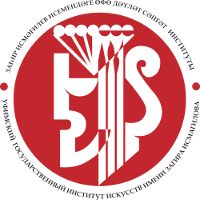 Федеральное государственное бюджетное образовательное учреждение высшего образования«Уфимский государственный институт        искусств имени Загира Исмагилова»VII Всероссийский  смотр-конкурс фортепианных отделов средних специальных учебных заведений искусства и культуры                   Учредитель: Уфимский государственный институт искусств имени Загира Исмагилова, кафедра специального фортепиано.ОБЩИЕ ПОЛОЖЕНИЯСмотр-конкурс состоится 16-17 апреля в Концертном зале имени 
Ф. Шаляпина.                      УСЛОВИЯ УЧАСТИЯВ смотре-конкурсе могут принять участие студенты фортепианных отделов средних специальных учебных заведений искусства и культуры. Смотр-конкурс проводится в двух сольных возрастных группах и одной ансамблевой группе. Солисты: Первая – 1-2 курсы муз.училищ, 8-9 классы ССМК; Вторая – 3-4 курсы муз.училищ, 1-2 курсы ССМК.ПРОГРАММНЫЕ ТРЕБОВАНИЯ:Солисты: Первая группа: полифоническое сочинение (И. С. Бах, Д.Д.Шостакович, П.Хиндемит, Р.Щедрин); инструктивный этюд (К.Черни, М.Клементи, М.Мошковский); пьеса по выбору.Вторая группа: полифоническое сочинение (И. С. Бах, Д. Д. Шостакович, П. Хиндемит, Р.Щедрин); классическое сонатное allegro (Й.Гайдн, В.А.Моцарт, М.Клементи, Л.ван Бетховен, Ф.Шуберт), виртуозный этюд; пьеса по выбору участника.Ансамбли: два разнохарактерных сочинения (по выбору).Все произведения исполняются наизусть. Не допускается исполнение двух произведений одного автора.ФИНАНСОВЫЕ УСЛОВИЯОрганизационный взнос за участие в конкурсе не предусмотрен.ЖЮРИ КОНКУРСАЖюри смотра-конкурса формируется из профессорско-преподавательского состава кафедры специального фортепиано  Уфимского государственного института  искусств имени  Загира Исмагилова.НАГРАЖДЕНИЕ          Жюри конкурса оставляет за собой право присуждать не все звания лауреатов, отмечать специальным дипломом исполнение отдельных произведений. Все участники смотра-конкурса будут награждены дипломами.Преподаватели, подготовившие участников к смотру-конкурсу, награждаются благодарственными письмами. ОБРАЗЕЦ ЗАЯВКИ НА УЧАСТИЕ В КОНКУРСЕ1. Ф.И.О. (полностью) участника, дата рождения (оригиналы документов - свидетельство о рождении или  паспорт - предъявляются при регистрации);2. Полное наименование образовательного учреждения, адрес, тел./факс;3. Возрастная группа;4..Ф.И.О. педагога (полностью); контактный телефон педагога;5. Программа (с указанием  хронометража).                  ВНИМАНИЕ:Заявки на участие в конкурсе необходимо направить до 10 апреля 2020 года по электронному адресу: alsu-badretdinova@mail.ru Актуальная информация по конкурсу будет размещена на сайте Института www.ufaart.ru. Телефоны для справок: 8(917)42-62-127 Франк Лев Александрович, 8(937)49-25-888 Петренко Алсу Тимерзагитовна.